Please fully complete this form using CAPITAL letters and black ink only and return it to:julie@phoenixhrandrecruitment.co.ukYou are welcome to attach a CV, but these will only be used as additional information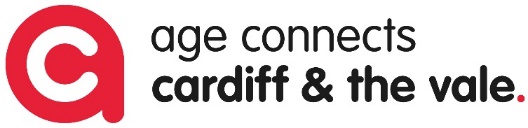 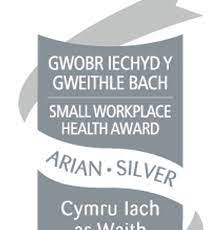 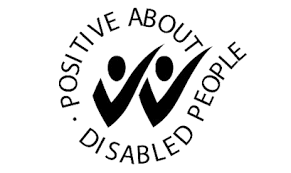 PLEASE MAKE SURE YOU GIVE DETAILS OF ALL GAPS IN EMPLOYMENTFor this section, please start with the most recent and work your way backwards. Continue on a separate sheet of paper if necessary.Please continue on the additional sheet at the back if requiredWhy do you think you are a suitable candidate for this position and what is your motivation for applying?What skills, knowledge, ability and experience makes you the best person for this role?  Please match up your skills with the job description and person specification: Please use the space below to supply any additional information you would like us to consider with your application, this could be your personal achievements, strengths or hobbies. (Continue on a separate sheet if necessary).The successful candidate will work with vulnerable people and Age Connects Cardiff & the Vale take our responsibility to protect them very seriously. Your appointment will depend on receiving two satisfactory references (one of which must be your most recent employer) and the satisfactory completion of an enhanced criminal records disclosure (see policy statement below), but at this stage, we need you to answer the following questions truthfully and honestly: Have you received any convictions, cautions, reprimands or final warnings that are not ‘protected’ as defined by the Rehabilitation of Offenders Act 1974 (Exceptions) Order 1975 (as amended in 2013 by SI 210 1198)? 	Yes 	No  To your knowledge, are you currently the subject of any criminal proceedings (for example, charged or summoned but not yet dealt with) or any police investigation? 		Yes 	 No  If you answered ‘yes’ to either of the two previous questions, please provide details: Do you consent to our applying for an enhanced criminal records disclosure on you and to our retaining a copy of your disclosure certificate during the period of your employment or until a new disclosure is completed (whichever occurs first)? 		Yes 	No Note that if, once a criminal records disclosure has been completed, it is discovered that you have failed to accurately disclose the information requested above, the company reserves the right to terminate your employment without notice. Please be aware, however, that your having a criminal record will not necessarily mean we cannot employ you.  As an organisation assessing applicants’ suitability for positions which are included in the Rehabilitation of Offenders Act 1974 (Exceptions) Order using criminal record checks processed through the Disclosure and Barring Service (DBS), we comply fully with the Code of Practice and undertake to treat all applicants for positions fairly. We will not discriminate unfairly against any subject of a criminal record check on the basis of a conviction or other information revealed. We can only ask an individual to provide details of convictions and cautions that we are legally entitled to know about. Where a DBS certificate at either standard or enhanced level can legally be requested (where the position is one that is included in the Rehabilitation of Offenders Act 1974 (Exceptions) Order 1975 as amended) and where appropriate Police Act Regulations (as amended), we can only ask an individual about convictions and cautions that are not protected.IT IS IMPORTANT THAT YOU COMPLETE ALL PREVIOUS EMPLOYMENT HISTORY AND DETAILS OF ANY GAPS IN EMPLOYMENT.  PLEASE USE THE ADDITIONAL SHEETS AT THE END IF NECESSARY.  THANK YOUDeclarationIf you are shortlisted for interview and have a disability that requires special arrangements please email julie@phoenixhrandrecruitment.co.uk to let us know.I confirm that to the best of my belief that the information contained in this application is correct.  I understand that if I have knowingly given false information, or left out information that is relevant to this application, my application will not be considered.  In the event that I am successful and offered a position based on inaccurate or incomplete information I understand that my position will be terminated and damages may be sought.I hereby consent to the processing of sensitive personal data (as defined in the Data Protection Act 1998) involved in the consideration of this application.Thank you for your application.Please use this sheet for additional information if required.Position applying for:Good Neighbour Scheme ManagerPERSONAL DETAILSPERSONAL DETAILSPERSONAL DETAILSPERSONAL DETAILSPERSONAL DETAILSPERSONAL DETAILSPERSONAL DETAILSPERSONAL DETAILSPERSONAL DETAILSPERSONAL DETAILSPERSONAL DETAILSPERSONAL DETAILSPERSONAL DETAILSPERSONAL DETAILSPERSONAL DETAILSPERSONAL DETAILSTitle:SurnameSurnameSurname::Forename:Address:Address:Post CodePost CodeHome Number:Work NumberWork NumberMobile NumberE-mail Address:Are there any restrictions with your continued employment in the UK?Are there any restrictions with your continued employment in the UK?Are there any restrictions with your continued employment in the UK?::Yes		No	Yes		No	Yes		No	Yes		No	Yes		No	Yes		No	Yes		No	Yes		No	Yes		No	What period of notice are you required to give your current employer?What period of notice are you required to give your current employer?What period of notice are you required to give your current employer?::Do you hold a full driving licence?Do you hold a full driving licence?Do you hold a full driving licence?Do you hold a full driving licence?:YES/NOYES/NOYES/NOYES/NOYES/NOYES/NOYES/NOYES/NOYES/NOYES/NOYES/NODo you have access to a car?Do you have access to a car?Do you have access to a car?Do you have access to a car?:YES/NOYES/NOYES/NOYES/NOYES/NOYES/NOYES/NOYES/NOYES/NOYES/NOYES/NOPlease give a brief description of your experience of working in a similar role, along with your experience of managing volunteers? (please continue on Page 7 if necessary)Please give a brief description of your experience of working in a similar role, along with your experience of managing volunteers? (please continue on Page 7 if necessary)Please give a brief description of your experience of working in a similar role, along with your experience of managing volunteers? (please continue on Page 7 if necessary)Please give a brief description of your experience of working in a similar role, along with your experience of managing volunteers? (please continue on Page 7 if necessary):Age Connects Cardiff & the Vale supports equal opportunities in employment.: Age Connects Cardiff & the Vale supports equal opportunities in employment.: Age Connects Cardiff & the Vale supports equal opportunities in employment.: Age Connects Cardiff & the Vale supports equal opportunities in employment.: Age Connects Cardiff & the Vale supports equal opportunities in employment.: Age Connects Cardiff & the Vale supports equal opportunities in employment.: Age Connects Cardiff & the Vale supports equal opportunities in employment.: Age Connects Cardiff & the Vale supports equal opportunities in employment.: Age Connects Cardiff & the Vale supports equal opportunities in employment.: Age Connects Cardiff & the Vale supports equal opportunities in employment.: Age Connects Cardiff & the Vale supports equal opportunities in employment.: Age Connects Cardiff & the Vale supports equal opportunities in employment.: Age Connects Cardiff & the Vale supports equal opportunities in employment.: EMPLOYMENT HISTORYEMPLOYMENT HISTORYEMPLOYMENT HISTORYEMPLOYMENT HISTORYEMPLOYMENT HISTORYEMPLOYMENT HISTORYEMPLOYMENT HISTORYEMPLOYMENT HISTORYEMPLOYMENT HISTORYEMPLOYMENT HISTORYEMPLOYMENT HISTORYEMPLOYMENT HISTORYEMPLOYMENT HISTORYEMPLOYMENT HISTORYEMPLOYMENT HISTORYCurrent position held:Date started:Date Finished:Name of Employer:Employer’s address:Description of Duties:Current or last salary:Reason for leaving:Previous position held:Date started:Date Finished:Name of Employer:Employer’s address:Description of Duties:Current or last salary:Reason for leaving:Previous position held:Date started:Date Finished:Name of Employer:Employer’s address:Description of Duties:Current or last salary:Reason for leaving:REASON FOR APPLYINGEDUCATIONEDUCATIONEDUCATIONEDUCATIONEDUCATIONEDUCATIONSchool/College/UniversitySchool/College/UniversityQualifications GainedQualifications GainedGradesTRAINING/PROFESSIONAL QUALIFICATIONSTRAINING/PROFESSIONAL QUALIFICATIONSTRAINING/PROFESSIONAL QUALIFICATIONSTRAINING/PROFESSIONAL QUALIFICATIONSTRAINING/PROFESSIONAL QUALIFICATIONSTRAINING/PROFESSIONAL QUALIFICATIONSTraining ProviderTraining ProviderCourse TitleCourse TitleDetails/Qualifications gainedDetails/Qualifications gainedRELEVANT SKILLS, KNOWLEDGE, ABILITY AND EXPERIENCERELEVANT SKILLS, KNOWLEDGE, ABILITY AND EXPERIENCERELEVANT SKILLS, KNOWLEDGE, ABILITY AND EXPERIENCERELEVANT SKILLS, KNOWLEDGE, ABILITY AND EXPERIENCERELEVANT SKILLS, KNOWLEDGE, ABILITY AND EXPERIENCERELEVANT SKILLS, KNOWLEDGE, ABILITY AND EXPERIENCEFURTHER INFORMATIONREFERENCES & DBS CHECKS	Signature of Applicant:	Date: